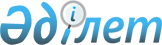 Об установлении ограничительных мероприятий по бруцеллезу на улице Бейбитшлик в населенном пункте Узынарык Когалинского сельского округаРешение акима Когалинского сельского округа Толебийского района Туркестанской области от 13 апреля 2021 года № 9. Зарегистрировано Департаментом юстиции Туркестанской области 13 апреля 2021 года № 6160
      В соответствии с Законом Республики Казахстан от 23 января 2001 года "О местном государственном управлении и самоуправлении в Республике Казахстан", с подпунктом 7) статьи 10-1 Закона Республики Казахстан от 10 июля 2002 года "О ветеринарии", на основании представления руководителя Толебийской районной территориальной инспекции Комитета ветеринарного контроля и надзора Министерства сельского хозяйства Республики Казахстан от 15 марта 2021 года № 08-02-07/76, аким Когалинского сельского округа Толебийского района РЕШИЛ:
      1. В связи с положительным результатом на заболевание "бруцеллез" у крупного рогатого скота в доме № 85 по улице Бейбитшилик, населенного пункта Узынарык, Когалинского сельского округа, Толебийского района, ввести ограничительные мероприятия к 27 домам (от дома № 85 до дома № 118) на улице Бейбитшилик, населенного пункта Узынарык, Когалинского сельского округа.
      2. Государственному учреждению "Аппарат акима Когалинского сельского округа Толебийского района" в установленном законодательством Республики Казахстан порядке обеспечить:
      1) государственную регистрацию настоящего решения в Республиканском государственном учреждении "Департамент юстиции Туркестанской области Министерства юстиции Республики Казахстан";
      2) размещение настоящего решения на интернет-ресурсе Толебийского районного акимата после его официального опубликования.
      3. Контроль за исполнением настоящего решения оставляю за собой.
      4. Настоящее решение вводится в действие со дня его первого официального опубликования.
					© 2012. РГП на ПХВ «Институт законодательства и правовой информации Республики Казахстан» Министерства юстиции Республики Казахстан
				
      Аким Когалинского сельского округа

К. Кипшахов
